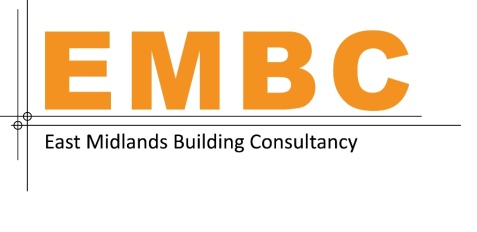 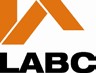 Building Regulations Building Notice Form (England)The Building Act 1984, The Building Safety Act 2022, The Building Regulations 2010, Notes and ChecklistThis document provides information for some of the more common building work scenarios. Reference should always be made to the Building Regulations 2010 (as amended) for full details.1Applicant DetailsName:													Address:  																				 Postcode:  				Telephone:  					 Email:  						2Agent Details (where different from the applicant)Name:  												Address:  																				  Postcode:  				Telephone:  					 Email:  						3Location of site to which the building work relatesAddress:  												Postcode:  				4Proposed works5Intended use of the building6DeclarationThis application is deposited in relation to the building work etc, as described above. It is submitted in accordance with Regulation 12 (2) (a) and is accompanied by the appropriate charge.I/we apply for Building Notice Acceptance as described on this form and as detailed on any supplementary documents.Signature: 																							On behalf of:  												 Inserts applicants name where the declaration is made by an agent.												Date:  						The use of a building notice to inform the local authority of building work etc; is restricted to certain building types.  Additional information will also be required to accompany your building notice depending upon the work proposed. Further information can be found in the attached notes and checklist. This form cannot be used for building control approval applications for higher-risk building work or stage of hight-risk building work or for work to existing higher-risk buildings. For applications for building work to higher-risk builds, please click here.Is a Building Notice suitable?RegulationIncluded or not applicable?1Is the building work etc., in relation to higher-risk building work? A building notice given to the local authority is not appropriate in these circumstances. Applications for building work to higher-risk buildings can be made here .2B2Is the building work in relation to a building to which the Regulatory Reform (Fire Safety) Order 2005 applies or will apply after the completion of the building work? A building notice given to the local authority is not appropriate in these circumstances12 (3)3Is the building work the erection of a building fronting onto a private street? For this question, “fronting” has the meaning given in section 203(3) of the Highways Act 1980; and “private street” has the meaning given in section 203(2) of the Highways Act 1980 . A building notice given to the local authority is not appropriate in these circumstances.12 (4)4Is the building work, work to which paragraph H4 of Schedule 1 imposes a requirement? A building notice given to the local authority is not appropriate in these circumstances.12 (5)5Is there any building work involved to which Part P of Schedule 1 imposes a requirement and this work does not consist of: • the installation of a new circuit • the replacement of a consumer unit or • any addition or alteration to existing circuits in a special location? Building work to which Part P of Schedule 1 imposes a requirement and does not consist of the above does not require a building notice (also refer to Schedule 4). Note also, for work that does consist of the above, this work can be carried out by a competent person described in Column 2 of Schedule 3 .12 (6A)6Has any part of the work described in an initial notice been carried out and the initial notice has ceased to be in force? If so, Regulation 19 of the Building (Approved Inspectors etc) Regulations 2010 (local authority powers in relation to partly completed work) applies. Compliance should be with the requirements of that regulation and a building notice is not appropriate.12 (7)If the response to all the questions above is ‘no’ then the giving of a building notice is possible for the proposed work. Where the response is ‘yes’ for row 1, an application should be made to the Building Safety Regulator. Where the response is ‘yes’ to rows 2, 3 or 4, an application for building control approval with full plans should be made to the local authority. Where the response is ‘yes’ to row 5, a building notice is not necessary for the work. For work in relation to row 6, please contact the local authority team for your area.If the response to all the questions above is ‘no’ then the giving of a building notice is possible for the proposed work. Where the response is ‘yes’ for row 1, an application should be made to the Building Safety Regulator. Where the response is ‘yes’ to rows 2, 3 or 4, an application for building control approval with full plans should be made to the local authority. Where the response is ‘yes’ to row 5, a building notice is not necessary for the work. For work in relation to row 6, please contact the local authority team for your area.If the response to all the questions above is ‘no’ then the giving of a building notice is possible for the proposed work. Where the response is ‘yes’ for row 1, an application should be made to the Building Safety Regulator. Where the response is ‘yes’ to rows 2, 3 or 4, an application for building control approval with full plans should be made to the local authority. Where the response is ‘yes’ to row 5, a building notice is not necessary for the work. For work in relation to row 6, please contact the local authority team for your area.If the response to all the questions above is ‘no’ then the giving of a building notice is possible for the proposed work. Where the response is ‘yes’ for row 1, an application should be made to the Building Safety Regulator. Where the response is ‘yes’ to rows 2, 3 or 4, an application for building control approval with full plans should be made to the local authority. Where the response is ‘yes’ to row 5, a building notice is not necessary for the work. For work in relation to row 6, please contact the local authority team for your area.Is additional information requiredRegulationIs this applicable?Yes/No7In the case of a new dwelling either of the following should be provided: a statement should be included informing local authority building control whether or not any optional requirement applies to the building work, and if so which, or a statement that planning permission has not yet been granted for the work should be given, and that the information required above will be supplied before the end of a period of twenty-eight days beginning on the day after that permission is granted13(1)(d)8In the case of the erection or extension of a building, a building notice shall be accompanied by a plan to a scale of not less than 1:1250 showing:the size and position of the building, or the building as extended, and its relationship to adjoining boundaries.the boundaries of the curtilage of the building, or the building as extended, and the size, position and use of every other building or proposed building within that curtilage. the width and position of any street on or within the boundaries of the curtilage of the building or the building as extended.13 (2) (a)8In the case of the erection or extension of a building, a building notice shall be accompanied by a plan to a scale of not less than 1:1250 showing:the size and position of the building, or the building as extended, and its relationship to adjoining boundaries.the boundaries of the curtilage of the building, or the building as extended, and the size, position and use of every other building or proposed building within that curtilage. the width and position of any street on or within the boundaries of the curtilage of the building or the building as extended.13(2)(a)(i)8In the case of the erection or extension of a building, a building notice shall be accompanied by a plan to a scale of not less than 1:1250 showing:the size and position of the building, or the building as extended, and its relationship to adjoining boundaries.the boundaries of the curtilage of the building, or the building as extended, and the size, position and use of every other building or proposed building within that curtilage. the width and position of any street on or within the boundaries of the curtilage of the building or the building as extended.13(2)(a)(ii)8In the case of the erection or extension of a building, a building notice shall be accompanied by a plan to a scale of not less than 1:1250 showing:the size and position of the building, or the building as extended, and its relationship to adjoining boundaries.the boundaries of the curtilage of the building, or the building as extended, and the size, position and use of every other building or proposed building within that curtilage. the width and position of any street on or within the boundaries of the curtilage of the building or the building as extended.13(2) (a) (iii)9In the case of the erection or extension of a building, a building notice shall be accompanied by a statement specifying the number of storeys (each basement level being counted as one storey), in the building to which the proposal relates.13(2)(b)10In the case of the erection or extension of a building, a building notice shall be accompanied by particulars of: the provision to be made for the drainage of the building or extension. the steps to be taken to comply with any local enactment which applies10In the case of the erection or extension of a building, a building notice shall be accompanied by particulars of: the provision to be made for the drainage of the building or extension. the steps to be taken to comply with any local enactment which applies13 (2)(c)(i)10In the case of the erection or extension of a building, a building notice shall be accompanied by particulars of: the provision to be made for the drainage of the building or extension. the steps to be taken to comply with any local enactment which applies13 (2)(c)(ii)11In the case of the erection of a dwelling, or a building that is to contain one or more dwellings, a building notice shall be accompanied by:particulars of any public electronic communications network in relation to which a connection is to be provided, if an exemption in Regulation 44ZB is proposed to be relied on, evidence in support of the exemption, and if Regulation 44ZC is proposed to be relied on – evidence of the matters mentioned in Regulation 44ZC(6)(a) and (b), and  if paragraph RA1(1)(c)(i) or of Schedule 1 is also proposed to be relied on, evidence of the steps taken to establish whether, and if so where, a distribution point for a gigabitcapable public electronic communications network (as defined by Regulation 44C) is likely to be installed, in a location relevant for the purposes of paragraph RA(1)(c), within the period of 2 years beginning with the day on which the notice is given.13 (2)(A)Further InformationRegulationWhere a building notice has been given, a person carrying out building work, renovation or replacement of a thermal element, change to the building’s energy status or making a material change of use shall give the local authority, within such time as they specify, such plans as are, in the particular case, necessary for the discharge of their functions in relation to building regulations and are specified by them in writing.13 (3)Neither a building notice nor plans which accompany it are to be treated as an application for building control approval with full plans in accordance with building regulations.13 (4)A building notice shall cease to have effect on the expiry of three years from the date on which that notice was given to the local authority, unless before the expiry of that period— • the building work to which the notice related was commenced; or • the change to the building’s energy status or the material change of use described in the notice was made.(13) (5)